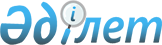 Об утверждении поправочных коэффициентов к базовым ставкам платы за земельные участки сельских населенных пунктов Ерейментауского районаРешение Ерейментауского районного маслихата Акмолинской области от 24 августа 2016 года № 6С-6/7-16. Зарегистрировано Департаментом юстиции Акмолинской области 29 сентября 2016 года № 5552.
      В соответствии со статьей 11 Земельного кодекса Республики Казахстан от 20 июня 2003 года, статьей 6 Закона Республики Казахстан от 23 января 2001 года "О местном государственном управлении и самоуправлении в Республике Казахстан", Ерейментауский районный маслихат РЕШИЛ:

      1. Утвердить поправочные коэффициенты к базовым ставкам платы за земельные участки сельских населенных пунктов Ерейментауского района согласно приложения.

      2. Настоящее решение вступает в силу со дня государственной регистрации в Департаменте юстиции Акмолинской области и вводится в действие со дня официального опубликования.
      "СОГЛАСОВАНО"
      "24" августа 2016 года Поправочные коэффициенты к базовым ставкам платы за земельные участки сельских населенных пунктов Ерейментауского района
      Сноска. Приложение - в редакции решения Ерейментауского районного маслихата Акмолинской области от 30.06.2020 № 6С-50/3-20 (вводится в действие со дня официального опубликования).
					© 2012. РГП на ПХВ «Институт законодательства и правовой информации Республики Казахстан» Министерства юстиции Республики Казахстан
				
      Председатель сессии
Ерейментауского районного
маслихата

А.Сырымбетов

      Секретарь Ерейментауского
районного маслихата

Қ.Махметов

      Аким Ерейментауского района

Е.Нугманов
Приложение
к решению Ерейментауского
районного маслихата
от "24" августа 2016 года
№ 6С-6/7-16
Поправочный коэффициент к базовым ставкам платы за земельные участки
Номер и название кадастрового квартала сельских населенных пунктов (по сельским округам)
1
2
2,0
01-006-007, 01-006-008 Еркиншилик (Еркиншиликский сельский округ)
2,0
01-006-017 Тайбай (Тайбайский сельский округ)
2,0
01-006-005 Тургай (Тургайский сельский округ)
1,8
01-006-001 Новомарковка (село Новомарковка)
1,7
01-006-002 Акмырза (Акмырзинский сельский округ)
1,7
01-006-018 Малтабар (Тайбайский сельский округ)
1,7
01-006-020 Уленты (Улентинский сельский округ)
1,6
01-006-013 Олжабай батыр (сельский округ имени Олжабай батыра)
1,5
01-006-011 Аксуат (село Аксуат)
1,5
01-006-060 Бозтал (село Бозтал)
1,5
01-006-058 Ельтай (Тайбайский сельский округ)
1,5
01-006-048 Карагайлы (Тургайский сельский округ)
1,4
01-006-006 Балыкты (Тургайский сельский округ)
1,4
01-006-047 Нижний Тургай (Тургайский сельский округ)
1,3
01-006-065 Бестогай (Бестогайский сельский округ)
1,3
01-006-051 Енбек (Еркиншиликский сельский округ)
1,3
01-006-021 Койтас (Койтасский сельский округ)
1,3
01-006-059 Жарык (Тайбайский сельский округ)
1,3
01-006-062 станция Коржынколь (Улентинский сельский округ)
1,2
01-006-064 Ажы (Койтасский сельский округ)
1,2
01-006-015 Куншалган (Куншалганский сельский округ)
1,2
01-006-025 Селетинское (село Селетинское)
1,2
01-006-020 станция Уленты (Улентинский сельский округ)
1,1
01-006-067 Байсары (Бестогайский сельский округ)
1,1
01-006-066 Кызылту (Бестогайский сельский округ)
1,1
01-006-070 Жанажол (Тургайский сельский округ)
0,9
01-006-003 Жолбасшы (Акмырзинский сельский округ)
0,9
01-006-056 Ынтымак (сельский округ имени Олжабай батыра)
0,7
01-006-057 Каратал (Куншалганский сельский округ)
0,7
01-006-055 Шакей (Куншалганский сельский округ)
0,7
01-006-014 Алгабас (сельский округ имени Олжабай батыра)